Complete the Human Reproductive System worksheet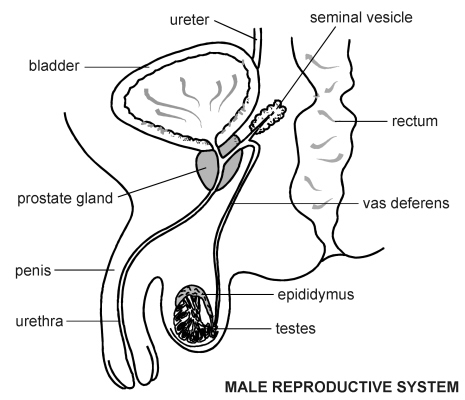 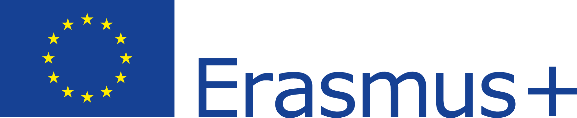 